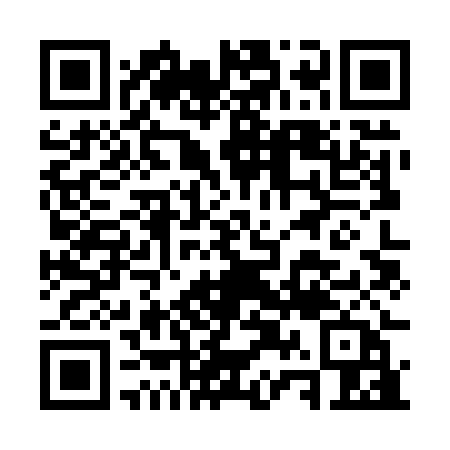 Ramadan times for Narrikup, AustraliaMon 11 Mar 2024 - Wed 10 Apr 2024High Latitude Method: NonePrayer Calculation Method: Muslim World LeagueAsar Calculation Method: ShafiPrayer times provided by https://www.salahtimes.comDateDayFajrSuhurSunriseDhuhrAsrIftarMaghribIsha11Mon4:404:406:0512:193:516:336:337:5312Tue4:414:416:0612:193:506:316:317:5113Wed4:424:426:0712:193:506:306:307:5014Thu4:424:426:0812:183:496:296:297:4815Fri4:434:436:0812:183:486:276:277:4716Sat4:444:446:0912:183:476:266:267:4617Sun4:454:456:1012:173:466:246:247:4418Mon4:464:466:1112:173:456:236:237:4319Tue4:474:476:1212:173:456:226:227:4120Wed4:484:486:1212:173:446:206:207:4021Thu4:494:496:1312:163:436:196:197:3822Fri4:504:506:1412:163:426:176:177:3723Sat4:514:516:1512:163:416:166:167:3524Sun4:524:526:1612:153:406:156:157:3425Mon4:524:526:1612:153:396:136:137:3226Tue4:534:536:1712:153:386:126:127:3127Wed4:544:546:1812:153:376:116:117:2928Thu4:554:556:1912:143:366:096:097:2829Fri4:564:566:2012:143:356:086:087:2730Sat4:564:566:2012:143:346:066:067:2531Sun4:574:576:2112:133:336:056:057:241Mon4:584:586:2212:133:326:046:047:222Tue4:594:596:2312:133:316:026:027:213Wed5:005:006:2312:123:316:016:017:204Thu5:005:006:2412:123:306:006:007:185Fri5:015:016:2512:123:295:585:587:176Sat5:025:026:2612:123:285:575:577:167Sun5:035:036:2712:113:275:565:567:148Mon5:035:036:2712:113:265:545:547:139Tue5:045:046:2812:113:255:535:537:1210Wed5:055:056:2912:103:245:525:527:11